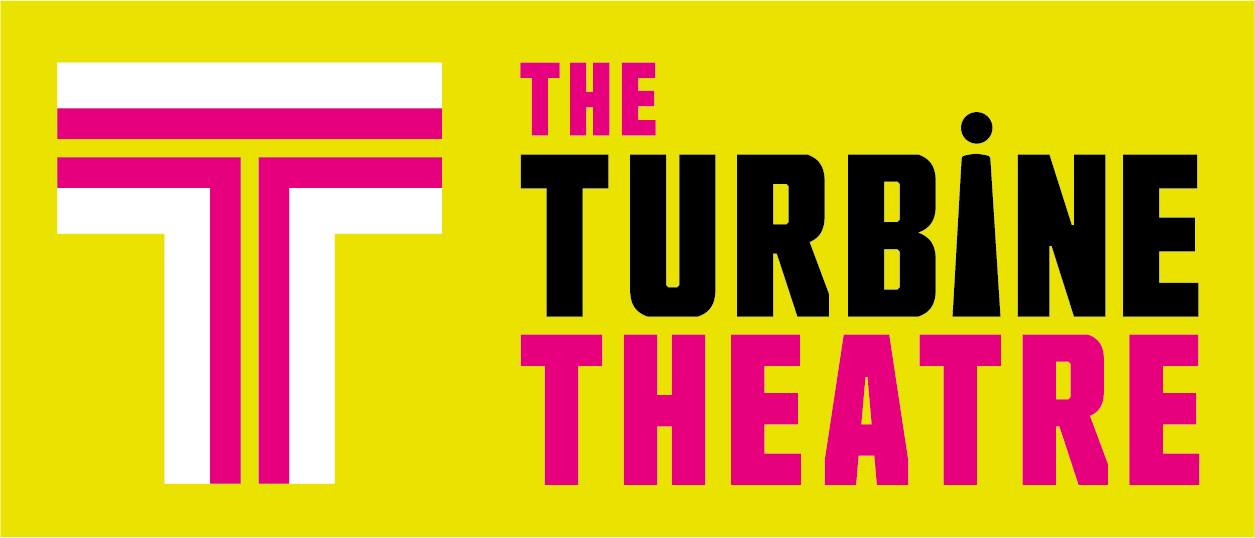 ANNOUNCES 2020 SPRING SEASONINCLUDING AMY BOOTH-STEEL’S CRITICALLY ACCLAIMED 2019 EDINBURGH FESTIVAL HIT #HONESTAMY DIRECTED BY KATHY BURKE, THE BARN THEATRE’S PRODUCTION OF THE IMPORTANCE OF BEING EARNEST,AND A VARIETY OF SPECIALLY CURATED SHOWS CELEBRATING NEW & EMERGING TALENT ACROSS THE ARTS, INCLUDING THE 
PREVIOUSLY ANNOUNCED MTFESTUK ALONGSIDE A SERIES OF CREATIVE ARTS FOCUSSED MENTAL HEALTH SEMINARS RUNNING THROUGHOUT THE YEAR HOSTED BY INDUSTRY MINDS The Turbine Theatre announces an exciting and diverse Spring 2020 season, which includes the programming of a variety of new work and emerging talent from visiting companies, as well as the transfer of one of the Edinburgh Festival’s 2019 hit shows, #HonestAmy. The full Spring 2020 season comprises of: The stage spectacular, Burlesque’d Live!, directed by Ashley Luke Lloyd and starring Kelsey Beth Crossley and Charlotte Gooch; hot off the back of a successful summer in the West End; Riot Act, a play exploring six decades of queer history; The Barn Theatre’s production of The Importance of Being Earnest; Warped Sacrifice, an original play with fast-paced movement sequences and a poignant soundtrack; Guy, an uplifting new musical by the creators of 2017’s much-hyped, multi-award-winning The Marriage of Kim K; CTC Company’s new hit show,  Identity; Westminster Cathedral Choir School’s brand new musical version of A Midsummer Night’s Dream; and  Amy Booth-Steel’s heartfelt, one-woman show #HonestAmy, directed by Kathy Burke. The Spring 2020 season also includes the previously announced return of Paul Taylor-Mills’ MTFestUK, which runs at the theatre from 3 – 15 February. A celebration of new musical theatre from around the world, the festival’s 2020 musical line-up and casting will be announced in January 2020. In conjunction with the 2020 Spring season, The Turbine is proud to announce a partnership with Industry Minds, who will be running a variety of seminars and events at the theatre throughout the year. The seminars will run monthly at the theatre in order to provide more help and support for those in the arts, including creatives, students and families. The Turbine will host the Industry Minds Awards in September 2020, along with Artist Showcases and Live Podcast events throughout the year. These live podcast events have been hugely popular in the past and consist of chats to industry folk about mental health in the arts with a live audience, and a Q&A in order to keep the conversation open. Seminars will be overseen by Industry Mind’s brilliant counsellor Mary Burch BEM. Further details and dates of the seminars will be announced in due course. Paul Taylor-Mills, Artistic Director of the Turbine Theatre, said: “I’m delighted that our Spring 2020 season is a celebration of new and emerging talent. This is one of the most important strands of our vision and integral part of the future of The Turbine and indeed the theatre landscape in London and beyond. We’ve got an eclectic line up which includes the award winning #HonestAmy which celebrated a sell out run at the Edinburgh Festival Fringe this year, directed by Kathy Burke. Alongside this, we’ve carefully curated a programme which features a number of visiting companies including contemporary dance, burlesque and a new production of The Importance of Being Earnest from the powerhouse that is The Barn Theatre. A special Merry Christmas and thanks must be extended to everyone that has supported us over the past few months. It’s been an incredible first couple of months and we couldn’t have done it without your support”THE TURBINE THEATRE’S 2020 SPRING SEASON Burlesque’d Live! – Running for three evenings from Thursday 30 January –  Saturday 1 February. Step into the glamour and magic of Burlesque'd, starring Emmerdale star Kelsey Beth Crossley and West End Showgirls including Charlotte Gooch (Top Hat, Flashdance, Dirty Dancing). Come, breathe in the diamonds, lace and glitter and step into a "La Vie En Rose" world! Created and choreographed by Ashley Luke Lloyd, Burlesque'd is an immersive dream world of beauty, mystery and glamour whatever your shape or size! Empowering body confidence from around the globe, Burlesque'd tells the story of passionate showgirls with the zest to shine!  Riot Act – Direct from a successful summer in the West End, the critically acclaimed Riot Act will be performed for one night only on Sunday 17 February. The play is a hard-hitting and hilarious exploration of the LGBT rights movement. This journey through six decades of queer history...is a riot!The Importance Of Being Earnest – Oscar Wilde’s cherished play comes direct to The Turbine from The Barn Theatre, Cirencester, as a two-man re-imagining of the classic that will delight and entertain in equal measure. This transfer marks The Barn Theatre's London debut and will run from Tuesday 18 February – Saturday 29 February. Already recognised as one of the UK’s funniest plays, this ingenious, riotous, re-telling of the story has two incredibly talented actors playing every single character. Rapid quick-changes, tap dancing, fabulous frocks and enough tea to sink a ship, audiences are in for a wildly waggish time. ​It’s Oscar Wilde’s classic as you’ve never seen it before! Warped Sacrifice – An original play with fast-paced movement sequences and a poignant soundtrack, Warped Sacrifice will be performed at The Turbine on Tuesday 3 March. Andre is dying and Daren is expecting. Whether you’re the deranged doctor, the fretting friend, the sharp-witted sister or the worrisome wife, you’re just a small cog that’s part of one larger machine. In a disturbing dystopian city that is obsessed with perfection, money is the key to everything. But what if money’s not an option. Only then can you decide what sacrifices are worth making. A looking glass into the future they don’t want you to see – Are you willing to open your eyes? Guy – The creators of 2017’s much-hyped, multi-award-winning The Marriage of Kim K return with Guy, an uplifting new musical which takes aim at prejudices within the gay community with a heart-pounding electronic-pop rom com. The production, which was the recipient of the Best New Writing award at Buxton Fringe and Best Show at Birmingham Fest, will be at The Turbine for five performances from Wednesday 4 March –  Saturday 7 March. Identity – CTC Company’s new hit show Identity is a 50 minute controversial and captivating masterpiece showcasing society’s negative perceptions of the individual, and endeavours to explore the inner strength of humanity by celebrating and embracing our unique identities. The production runs from Tuesday 10 March – Saturday 14 March. Westminster Cathedral Choir School’s A Midsummer Night’s Dream – A cast of pupils from Westminster Cathedral Choir School invite you into the forest of dreams for this hilarious tale of love and magic, at the Turbine for two performances from Wednesday 18 March –  Thursday 19 March.The Head Teacher is getting married, and the students at Midsummer College are coming together to celebrate. As night falls, students venture unseen into the forest behind their school, into the traps of some mischievous fairies. In this brand new musical version of A Midsummer Night’s Dream, William Shakespeare’s classic play is transported to a modern-day boarding school with all of the trials and tribulations of teenage life. #HonestAmy – Written and performed by Amy Booth-Steel and directed by Kathy Burke, #HonestAmy closes the season, running from Tuesday 24 March – Saturday 11 April. Remember when I got cancer and had a breakdown in Tesco's? Then literally went mental and posted some songs on Twitter? When anxiety was at full capacity level, my mum bought me a ukulele and it has saved my life. I wrote some songs and randomly posted them online. Shit. Got. Real! Before I knew it there were millions of hits. I have no idea how it has all happened but people just seemed to relate to my random bedroom tales! This is a common story about common people.INDUSTRY MINDS Industry Minds was born in 2018, founded by actors Scarlett Maltman and Cathy Read. The concept was formed with a goal to better mental health support in the creative arts. What initially started as a podcast then developed into a critically acclaimed mental health support service to those in the arts. To date, Industry Minds operate as a charity who's goal is to provide free and low cost mental health support to anyone in the creative arts through therapy, seminars and other useful tools.​The award winning podcast is available to stream on Apple Podcasts, Spotify, Soundcloud and any other platforms you may source your podcasts from. Scarlett and Cathy interview various people in a relaxed setting with a goal to have open and healthy conversations surrounding mental health.​Counsellor Mary Burch BEM joined Industry Minds in February 2018, offering low cost and free counselling sessions to those in the arts. The sessions run fortnightly in London and Scotland with a telephone/skype counselling operating around the clock. The service is the first of its kind in the arts with a goal to make therapy accessible. Mary was awarded a BEM in 2016 and was nominated at The Evening Standard’s Public Servant of the Year Awards for her services. ​Industry Minds operates a confidential and vital service for those in the arts and continues to develop accessible ways to help others. Looking back over a very successful and busy year for Industry Minds and having engaged with over 100 clients through their counselling service, their counsellor Mary Burch and other professionals they have worked with have come together to provide a number of seminars for 2020. There counsellor has worked with agents, producers, directors, actors, stage managers, students and everyone in between and has used this experience and identification of common, shared issues to contribute to our schedule of seminars.Seminars Dates Friday 24th January - Creative seminarTime: 10.30am - 1.30pm Creatives Seminar. Target audience: all creatives within the arts - producers,directors, creatives, writers etc. Led by counsellor Mary Burch, the seminar provides a safe, confidential space to explore and provide support and information regarding common issues and concerns experienced by creatives in the industryFriday 21st Feb - Vocal and Physical health seminar Time: 10.30am - 1.30pmAn open seminar led by Stephen King from King Manuel Therapy. Focusing on how to look after our vocal and physical health to better mental health. Friday 6th March - Performer seminarTime: 10.30am - 1.30pm
An open seminar led by counsellor Mary Burch. Focusing purely on performers and the common areas of concern identified during counselling by many performers. The seminar provides a safe, confidential space to learn, share and support. This seminar will touch on various issues such as self-doubt, confidence, performance anxiety and maintaining good mental health. Friday 24th April - Creative support seminar Time: 10.30am - 1.30pmOpen to agents, choreographers, producers, directors etc. An opportunity to explore self awareness, management styles, self-care and an opportunity to discuss any concerns or issues. Providing support in the form of a seminar and 1:1 time with counsellor Mary Burch. Friday 22nd May - Graduate/student support seminarTime: 10.30 - 1.30pmAn open seminar for graduates and students, providing valuable tools to help survive the journey through drama school and exploring common problems experienced by some when emerging into the industry. Includes 1:1 time with Mary Burch. Friday 19th June - Mental Health Support and training day Time: 10.30am - 1.30pmProviding support and training for those who want to check or enhance their understanding of mental health. This seminar would be of benefit to agents, company managers, teachers and anyone who would welcome being able to recognise the signs of poor mental health and have the necessary tools to provide support those they work with. Friday 21st August - Men’s mental health seminarTime: 10.30am - 1.30pmAn open seminar focusing on men’s mental health. Although we recognise that poor mental health impacts on folks, regardless of gender, this is an opportunity to explore those common areas of concern identified by male clients during counselling. Anyone wishing to explore/discuss a particular topic can request this by emailing Industry Minds before the end of July 2020. Any email received will be treated confidentially. Friday 11th September - Arts Family Support seminar Time: 10.30am - 1.30pm
A seminar for those balancing families and work in the arts, with an aim to offering support. Special guest talks included and 1:1 time with Mary.Friday 23rd October - Creative Support Seminar Tim: 10.30am - 1.30pmOpen to agents, choreographers, producers, directors etc. An opportunity to explore self awareness, management styles, self-care and an opportunity to discuss any concerns or issues. Providing support in the form of a seminar and 1:1 time with counsellor Mary Burch. Friday 20th November - Performer Support Seminar Time: 10.30am - 1.30pmAn open seminar led by counsellor Mary Burch. Focusing purely on performers and the common areas of concern identified during counselling by many performers. The seminar provides a safe, confidential space to learn, share and support. This seminar will touch on various issues such as self-doubt, confidence, performance anxiety and maintaining good mental health. NOTES TO EDITORS Paul Taylor-Mills is the Artistic Director of The Turbine Theatre at The Battersea Power Station, London. He is Advisory Producer to Andrew Lloyd Webber and The Really Useful Group and former Artistic Director of The Other Palace Theatre, London. Recent credits include: Heathers The Musical at the Theatre Royal Haymarket and The Other Palace (winner of the WhatsOnStage Best New Musical Award), Murder For Two at the Watermill Theatre and The Other Palace, The Wild Party at The Other Palace, European Premiere of Disney’s Peter and the Starcatcher at the Royal and Derngate, Northampton, Side Show at Southwark Playhouse, The Last Five Years at the St. James Theatre (winner of the WhatsOnStage Award for Best Off-West End Production) End of The Rainbow on UK Tour, In The Heights at Kings Cross Theatre and Southwark Playhouse (winner of three Olivier Awards), Casa Valentina at Southwark Playhouse, Carrie The Musical at Southwark Playhouse (winner of The WhatsOnStage Off West End Award), and Associate Producer on The Importance Of Being Earnest starring David Suchet on UK Tour and the Vaudeville Theatre.THE TURBINE THEATRE GENERATING NEW WORK.      POWERING PREMIERES.      RE-ENERGISING CLASSICS.The Turbine Theatre is a brand new theatre on the banks of the Thames next to the iconic Battersea Power Station, presented by Bill Kenwright and founded and led by Artistic Director Paul Taylor-Mills. The theatre is located under the Grosvenor Bridge railway arches at Circus West Village, the first chapter of the iconic Battersea Power Station’s regeneration, which is already a thriving riverside destination with exciting restaurants, bars and cafés already open, located at the foot of the iconic Grade II* listed landmark. The Turbine Theatre opened its doors to the public in August 2019, with the critically acclaimed production of Harvey Fierstein’s ground-breaking play, Torch Song, directed by Olivier Award winning director/choreographer, Drew McOnie. The Turbine’s second production was the UK premiere of new musical comedy High Fidelity, based on the acclaimed novel by Nick Hornby and directed and choreographed by Tom Jackson Greaves. Finishing off 2019 at the Turbine with a bang is Katie Mitchell’s acclaimed stage adaptation of the much-loved tale by Dr Seuss, The Cat In The Hat, which is currently running at the theatre until 11 January. This firm family favourite is running in conjunction with Christmas At The Turbine, a series of special one-off events with some of the West End’s most talented stars.The Turbine Theatre is an intimate theatre with big ambitions. Everything we do revolves around one simple idea: powering the imagination.New energy drives everything we do, from festivals of brand new works, world premieres of new productions and classic stories reimagined for contemporary audiences.Every story is a journey and The Turbine Theatre aims to be just the first stage for every idea, risk and labour of love that is brought to life in this electric new environment. We want to be the spark for the most talented and diverse voices that theatre has to offer.We’re also passionate about playing a vital role at the heart of the emerging local Battersea community, offering a dynamic public space by day, and a ground-breaking theatre by night. These unique Christmas crackers include intimate performances, Q&As and a workshop with: Luke Bayer, Natalie Paris, Samantha Barks, Jodie Steele, Sophie Issacs, T’Shan Williams, Louise Dearman, Laura Pitt-Pulford, Tyrone Huntley, Rumour Mill, Matthew Shaw and Carnaval del Barrio (the stars of the London production of In The Heights re-uniting for a one off concert). BATTERSEA POWER STATION REDEVELOPMENTBattersea Power Station is one of Europe’s largest regeneration projects with the first phase of the redevelopment, Circus West Village, now open and home to over 1,000 residents. Circus West Village is also home to a selection of eateries including Mother, a pizzeria from Copenhagen, No. 29 Power Station West, a neighbourhood bar and restaurant, Italian restaurant Fiume where Francesco Mazzei is Chef Patron, seafood specialists Wright Brothers, Tapas Brindisa, The Coffee Works Project, Vagabond, one of the UK’s first urban wineries, Battersea Brewery, Japanese ramen specialists, Tonkotsu, Cinnamon Kitchen from chef Vivek Singh and The Battersea General Store, offering delicacies from around the word. Megan’s, a dog friendly neighbourhood eatery which was recently voted the most romantic restaurant in South London, also opened this Spring. Moyses Stevens, royal warrant holding florist, fitness studio Boom Cycle, renowned hair and beauty salon, Paul Edmonds and independent cinema, Archlight have also opened their doors. Huge progress continues to be made on the restoration of the Power Station which is due to open to the public in 2021, with the third phase of the project, Electric Boulevard also well underway.ABOUT BATTERSEA POWER STATIONBattersea Power Station is one of central London’s largest, most visionary and eagerly anticipated new town centres in which roughly half the development will consist of shops, restaurants and office space. In addition, there will be a six-acre public park, a town square and a new tube station (scheduled to be within Zone 1).The Battersea Power Station project covers 42 acres and includes 3.5m sq. ft of mixed commercial space, together with 4,239 new homes.The successful regeneration of Battersea Power Station will create 20,000 new jobs, inject £20bn into the UK economy and create a funding mechanism for the first major tube line extension since the Millennium. A new NHS medical facility is also being built.Circus West Village is the first phase of the development that opened to the public and residents in 2017 and forms the heart of the neighbourhood, providing a mix of new shops and restaurants, as well as an ongoing programme of events that have been enjoyed by over two million people so far. A new MBNA Thames Clippers River Bus service also commenced in 2017.The Battersea Academy of Skills & Employment (BASE), the development company’s bespoke jobs and training service created for those living locally, was launched in 2016.  It is focused on matching people with jobs at Battersea as well as providing training relevant to the job pipeline at the development.The wider Battersea Power Station development is owned by a consortium of Malaysian investors comprised of S P Setia (40%), Sime Darby Property (40%) and The Employees’ Provident Fund (20%), with the commercial assets within the Power Station building now being directly owned by Permodalan Nasional Berhad (PNB) and EPF.Management of the development is being undertaken by the British-based Battersea Power Station Development Company.THE TURBINE THEATRE – LISTINGS Bill Kenwright presents a Paul Taylor-Mills endeavor, The Turbine Theatre.Website: TheTurbineTheatre.comAddress: The Turbine Theatre, Arches Lane, Circus West Village, London, SW11 8ABBox Office: 0207 851 0300Facebook/Twitter/Instagram: @TurbineTheatre#PoweringTheImaginationThe Turbine Theatre Images: Available to download HERE London Theatre Bookings: The Turbine Theatre ticketing is powered by leading ticket agent London Theatre Bookings, the company which also owns The Theatre Café. This relationship will bring with it the very first “on site” location for The Theatre Café, with a pop-up version of the ever-popular stagey coffee shop housed within The Turbine Theatre.CURRENTLY AT THE TURBINE THEATRETHE CAT IN THE HAT Based on the novel by Dr SeussAdapted by Katie Mitchell Directed by Lillie CollierUntil Saturday 11 January 2020 Images: Available to download HERE CHRISTMAS AT THE TURBINE Until Sunday 22 December Jodie Steele, Sophie Issacs & T’Shan Williams Present The Ultimate Heathers Workshop – Thursday 19 December – 10.30am-1.30pm Louise Dearman & Laura Pitt-Pulford: We Share Everything – Friday 20 Dec – 8pm Night Cap With Tyrone Huntley – Sunday 22 Dec – 7pm Luke Bayer & Natalie Paris Sing Songs From The Movies –  Monday 6 Jan – 8pm Images: Available to download HERE 2020 SPRING SEASON – LISTINGS BURLESQUE’D LIVE!Thursday 30 January – Saturday 1 February  Directed by Ashley Luke Lloyd Performance Times: Thurs – Sat at 8pm & Fri – Sat at 6pm Tickets: £20 Images: Available to download HEREMTFestUK 2020 Monday 3 February – Saturday 15 FebruaryImages: Available to download HEREMTFestUK.co.uk@Fest_MT#MTFestUKRIOT ACT Sunday 17 FebruaryCreated by Alexis Gregory Directed by Rikki Beadle-BlairPerformance Times: 7pmTickets: £20 Images: Available to download HERETHE IMPORTANCE OF BEING EARNEST Tuesday 18 February – Saturday 29 February Written by Oscar Wilde Directed by Bryan HedgsonPerformance Times: Tues – Sat at 7.30pm & Sat – Sun at 3pm Tickets: £20Images: Available to download HEREWARPED SACRIFICETuesday 3 March Written & Directed by Lauren Underwood Performance Times: 7.30pmTickets: £20 Images: Available to download HEREGUY – A NEW MUSICAL Wednesday 4 March – Saturday 7 March Written by Leo Mercer and Stephan HydeDirected by Aran CherkezPerformance Times: Wed – Sat at 7.30pm & Sat at 3pmTickets: £20 Images: Available to download HEREIDENTITY Tuesday 10 March – Saturday 14 March 
Spoken Word and Live Music by Caitlin TaylorDirector Denzel Westley SandersonChoreographer and Concept by Christopher TendaiPerformance Times: Tues – Sat at 7.30pm & Sat at 3pmTickets: £20 Images: Available to download HEREWESTMINSTER CATHEDRAL CHOIR SCHOOL – A MIDSUMMER NIGHT’S DREAMWednesday 18 March – Thursday 19 March 
Directed by Josh Cleary Performance Times: 7.30pmTickets: £7 Images: Available to download HERE#HONEST AMY Tuesday 24 March – Saturday 11 April Written & Performed by Amy Booth-Steel Directed by Kathy Burke Performance Times: Tues – Fri at 8pm, Sat 28 March at 3pm, Sun 29 March at 8pm, Sat 4 April at 8pm, Sun 5 April at 3pm, Sat 11 April at 8pm Tickets: £20Images: Available to download HEREPRESS CONTACT: EMMA HOLLAND PR (EHPR)W:  www.emmahollandpr.comEmma Holland 			                Georgie RobinsonE: emma@emmahollandpr.com		E: georgie@emmahollandpr.comM: 0791 709 4203				M: 0751 211 2776Natasha Haddad				Madeleine RalphE: natasha@emmahollandpr.com		E: madeleine@emmahollandpr.comM: 07967 175 221				M: 07872 895 051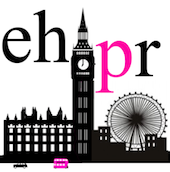 